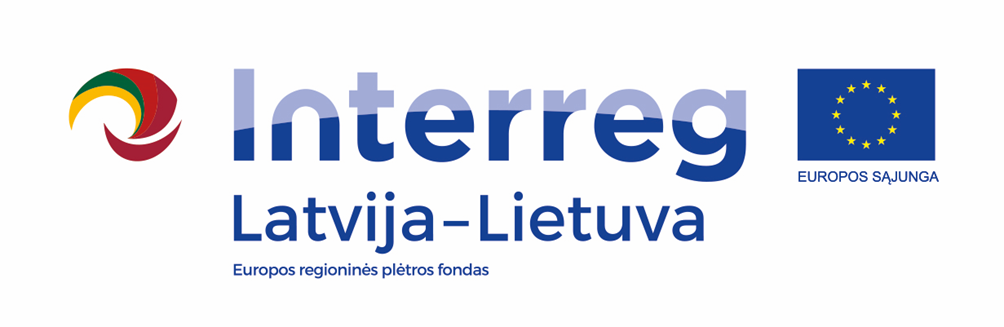 Atidaryta Biržų Kaštonų pagrindinės mokyklos Germaniškio pradinio ugdymo ir daugiafunkcio centro sporto salė2021 m.  rugpjūčio 17 d. iškilmingai skambant muzikai į naujutėlaitę Biržų Kaštonų pagrindinės mokyklos Germaniškio pradinio ugdymo ir daugiafunkcio centro sporto salę džiugiai nusiteikę rinkosi šios mokyklos mokiniai ir kviestiniai svečiai, Germaniškio bendruomenės nariai. Iškilmingo renginio vedėja Biržų Kaštonų pagrindinės mokyklos mokytoja Aušra Macienė sveikino susirinkusiuosius į sporto salės atidarymo šventę. Mažieji šventės dalyviai su jauduliu laukė savo pasirodymo.Į sporto salės atidarymo iškilmes Germaniškyje atvyko Lietuvos Respublikos Seimo narys Valdemaras Valkiūnas, Biržų rajono savivaldybės mero pavaduotoja Audronė Garšvaitė, Tarybos nariai Linas Vaitkevičius ir Audrius Jukna, Savivaldybės administracijos direktoriaus pavaduotoja Astra Korsakienė, Savivaldybės mero patarėja Joana Kvedaravičienė, Savivaldybės administracijos Švietimo, kultūros ir sporto skyriaus vedėjas Eugenijus Januševičius, Biržų rajono kūno kultūros ir sporto centro direktorius Sigitas Mitrochinas.Apie tai, kokia buvo sporto salės centre sumanymų pradžia, kieno rūpesčiu ir iniciatyva buvo pradėti lėšų gavimo ir projektavimo darbai bei jų baigtį, kalbėjo Biržų Kaštonų pagrindinės mokyklos Germaniškio pradinio ugdymo ir daugiafunkciam centrui vadovaujantis Gintaras Kavoliūnas. Jis dėkojo visiems, kurie prisidėjo ir padėjo įgyvendinti šį puikų projektą.Sporto salės atidarymo ceremoniją, kaip ir pridera, vainikavo juostelės perkirpimas. Ją perkirpo Seimo narys Valdemaras Valkiūnas ir Savivaldybės mero pavaduotoja Audronė Garšvaitė. Tada vyko pirmosios tinklinio varžybos, kuriose dalyvavo Germaniškio ir Kaštonų komandos. Varžybas 2:0 laimėjo Germaniškio komanda.Darbai vykdyti įgyvendinant 2014-2020 m. Interreg V-A Latvijos ir Lietuvos bendradarbiavimo per sieną programos projektą Nr. LLI-425 „Daugiafunkcių centrų stiprinimas socialinių paslaugų prieinamumui ir efektyvumui gerinti“ (Development of Multifunctional Centers as Driver for Social Inclusion and Development of Local Community/ OCTOPUS).Projektu siekiama didinti bendruomenei reikalingų paslaugų prieinamumą, skatinti neįgaliųjų, senjorų, šeimų, auginančių vaikus su negalia, bei rizikos grupei priklausančių vaikų ir jaunimo socialinę įtrauktį, sukuriant ir tobulinant daugiafunkciuose centruose teikiamas paslaugas ir priemones. Įgyvendinant projektą bus suremontuota Germaniškio mokyklos – universalaus daugiafunkcio centro sporto salė. Projekto partneriai: Žiemgalos planavimo regionas (Latvija), Jelgavos, Aucės, Vecumniekų (Latvija) bei Biržų, Rokiškio ir Plungės savivaldybės.Projekto trukmė – 24 mėn. Viso projekto biudžetas – 705 573,37 EUR (įskaitant ERPF bendrafinansavimą 599 737,33 EUR). Biržams tenkanti lėšų dalis – 90 286,00 EUR (iš jų Europos regioninės plėtros fondo lėšos -  76 743,10  Eur, savivaldybės biudžeto lėšos – 13 542,90 EUR).Projektą iš dalies finansuoja 2014–2020 m. Interreg V-A Latvijos ir Lietuvos bendradarbiavimo per sieną programa,  www.latlit.eu; www.europa.eu; Daugiau informacijos apie projektą: Jurga Bagamolovienė, 8 450 43123, jurga.bagamoloviene@birzai.lt .Ši informacija parengta naudojant Europos Sąjungos finansinę paramą. Už šios informacijos  turinį atsako Biržų rajono savivaldybės administracija. Jokiomis aplinkybėmis negali būti laikoma, kad jis atspindi Europos Sąjungos nuomonę.Biržų rajono savivaldybės informacija